                       19.04.2017г                     г.Елабуга                          №77О проекте решения “О  внесении изменений и дополнений  в Устав    муниципального   образования   город   Елабуга Елабужского муниципального района Республики Татарстан”В соответствии с требованиями Федерального закона “Об общих принципах организации местного самоуправления в Российской Федерации”, Уставом муниципального образования город Елабуга Елабужского муниципального района, Елабужский городской Совет   РЕШИЛ:1. Принять в первом чтении проект решения Елабужского городского Совета  “О внесении изменений и дополнений в Устав муниципального образования город Елабуга Елабужского муниципального района Республики Татарстан”. 2. Настоящий проект решения вынести на публичные слушания. 3. Опубликовать в средствах массовой информации:- проект решения Елабужского городского Совета  “О внесении изменений и дополнений в Устав муниципального образования город Елабуга Елабужского муниципального района Республики Татарстан” (приложение №1);- порядок учета предложений граждан по проекту решения Елабужского городского Совета  “О внесении изменений и дополнений в Устав муниципального образования город Елабуга Елабужского муниципального района Республики Татарстан” и участия граждан в его обсуждении (приложение № 2);- порядок проведения публичных слушаний по проекту решения Елабужского городского Совета  “О внесении изменений и дополнений в Устав муниципального образования город Елабуга Елабужского муниципального района Республики Татарстан” (приложение № 3)4. Назначить проведение публичных слушаний по проекту решения “О внесении изменений и дополнений в Устав муниципального образования город Елабуга Елабужского муниципального района Республики Татарстан” на 18 мая  2017 года в 14.00 часов в большом зале здания Совета  по адресу:  город Елабуга, проспект Нефтяников, д. 30. Заключение по результатам публичных слушаний подлежит опубликованию и размещению  на официальном сайте муниципального образования.  5. Постоянной комиссии по вопросам муниципального устройства, правопорядка, законности, градостроительству, инфраструктурного развития и реформирования ЖКХ совместно с Правовой палатой Елабужского муниципального района доработать проект решения с учетом предложений, высказанных на публичных слушаниях и поступивших по проекту изменений и дополнений в Устав муниципального образования город Елабуга Елабужского муниципального района, и вынести на рассмотрение заседания Совета для последующего утверждения.6. Контроль за исполнением настоящего решения возложить на постоянную комиссию по вопросам по вопросам муниципального устройства, правопорядка, законности, градостроительства, инфраструктурного развития и реформирования ЖКХ.   Председатель                                                                                Г.Е. Емельянов      Приложение №1 к решению Елабужского городского Совета 
       от “19”  апреля 2017г  № 77Изменения и дополнения в Устав муниципального образования  город Елабуга Елабужского муниципального района  Республики ТатарстанЧасть 1 статьи 7 дополнить пунктом 15) следующего содержания: 15) осуществление мероприятий в сфере профилактики правонарушений, предусмотренных Федеральным законом "Об основах системы профилактики правонарушений в Российской Федерации".Пункт 1) части 3 статьи 19 изложить  следующей редакции:проект устава поселения, а также проект муниципального нормативного правового акта о внесении изменений и дополнений в  устав поселения, кроме случаев, когда в устав поселения вносятся изменения в форме точного воспроизведения положений Конституции Российской Федерации, федеральных законов, конституции  или законов Республики Татарстан  в целях приведения  устава поселения в соответствие с этими нормативными правовыми актами;Подпункт 1) части 6 статьи 29 изложить в следующей редакции:«1) заниматься предпринимательской деятельностью лично или через доверенных лиц,  участвовать в управлении коммерческой организацией или в управлении некоммерческой организацией (за исключением участия в управлении совета муниципальных образований субъекта Российской Федерации, иных объединений муниципальных образований, политической партией, участия в съезде (конференции) или общем собрании иной общественной организации, жилищного, жилищно-строительного, гаражного кооперативов, садоводческого, огороднического, дачного потребительских кооперативов, товарищества собственников недвижимости), кроме случаев,   предусмотренных федеральными законами, и случаев,  если участие в управлении организацией осуществляется в соответствии с законодательством Российской Федерации от имени органа местного самоуправления»Из части 2 статьи 40 исключить слова «с правом решающего голоса»Части 6,7 статьи 42 изложить в следующей редакции:«6. Глава поселения не вправе:1) заниматься предпринимательской деятельностью лично или через доверенных лиц, участвовать в управлении коммерческой организацией или в управлении некоммерческой организацией (за исключением участия в управлении совета муниципальных образований субъекта Российской Федерации, иных объединений муниципальных образований, политической партией, участия в съезде (конференции) или общем собрании иной общественной организации, жилищного, жилищно-строительного, гаражного кооперативов, садоводческого, огороднического, дачного потребительских кооперативов, товарищества собственников недвижимости), кроме случаев, предусмотренных федеральными законами, и случаев, если участие в управлении организацией осуществляется в соответствии с законодательством Российской Федерации от имени органа местного самоуправления;2) заниматься иной оплачиваемой деятельностью, за исключением преподавательской, научной и иной творческой деятельности. При этом преподавательская, научная и иная творческая деятельность не может финансироваться исключительно за счет средств иностранных государств, международных и иностранных организаций, иностранных граждан и лиц без гражданства, если иное не предусмотрено международным договором Российской Федерации или законодательством Российской Федерации;3) входить в состав органов управления, попечительских или наблюдательных советов, иных органов иностранных некоммерческих неправительственных организаций и действующих на территории Российской Федерации их структурных подразделений, если иное не предусмотрено международным договором Российской Федерации или законодательством Российской Федерации.7. Глава поселения должен соблюдать ограничения, запреты, исполнять обязанности, которые установлены Федеральным законом от 25 декабря 2008 года № 273-ФЗ "О противодействии коррупции", Федеральным законом от 3 декабря 2012 года № 230-ФЗ "О контроле за соответствием расходов лиц, замещающих государственные должности, и иных лиц их доходам", Федеральным законом от 7 мая 2013 года № 79-ФЗ "О запрете отдельным категориям лиц открывать и иметь счета (вклады), хранить наличные денежные средства и ценности в иностранных банках, расположенных за пределами территории Российской Федерации, владеть и (или) пользоваться иностранными финансовыми инструментами».Пункт 3) статьи 43 изложить в следующей редакции:«3) заключает с Руководителем Исполнительного комитета поселения, а также с руководителями иных органов местного самоуправления, их заместителями трудовые договоры (контракты), осуществляет права и обязанности работодателя в отношении указанных лиц, в том числе осуществляет контроль за исполнением руководителями органов местного самоуправления поселения, их заместителями условий трудовых договоров (контрактов), решает вопросы поощрения и применения к ним мер дисциплинарного взыскания;»Статью 44 изложить в следующей редакции Статья 44. Досрочное прекращение полномочий Главы поселения1. Полномочия Главы поселения прекращаются досрочно в случае:1) смерти;2) отставки по собственному желанию;3) удаления в отставку в соответствии со статьей 74.1 Федерального закона от 06.10.2003  № 131-ФЗ «Об общих принципах организации местного самоуправления в Российской Федерации»;4) отрешения от должности в соответствии со статьей 74 Федерального закона от 06.10.2003  № 131-ФЗ «Об общих принципах организации местного самоуправления в Российской Федерации»;5) признания судом недееспособным или ограниченно дееспособным;6) признания судом безвестно отсутствующим или объявления умершим;7) вступления в отношении его в законную силу обвинительного приговора суда;8) выезда за пределы Российской Федерации на постоянное место жительства;9) прекращения гражданства Российской Федерации, прекращения гражданства иностранного государства - участника международного договора Российской Федерации, в соответствии с которым иностранный гражданин имеет право быть избранным в органы местного самоуправления, приобретения им гражданства иностранного государства либо получения им вида на жительство или иного документа, подтверждающего право на постоянное проживание гражданина Российской Федерации на территории иностранного государства, не являющегося участником международного договора Российской Федерации, в соответствии с которым гражданин Российской Федерации, имеющий гражданство иностранного государства, имеет право быть избранным в органы местного самоуправления;10) отзыва избирателями;11) установленной в судебном порядке стойкой неспособности по состоянию здоровья осуществлять полномочия Главы поселения;12) преобразования поселения, осуществляемого в соответствии с частями 3, 5, 6.2, 7 статьи 13 Федерального закона от 06.10.2003  № 131-ФЗ «Об общих принципах организации местного самоуправления в Российской Федерации», а также в случае упразднения поселения;    13) утраты поселением статуса муниципального образования в связи с его объединением с городским округом;    14) увеличения численности избирателей поселения более чем на 25 процентов, произошедшего вследствие изменения границ муниципального образования или объединения поселения с городским округом.15) в случае несоблюдения ограничений, запретов и неисполнение обязанностей, которые установлены Федеральным законом от 25 декабря 2008 года № 273-ФЗ "О противодействии коррупции", Федеральным законом от 3 декабря 2012 года № 230-ФЗ "О контроле за соответствием расходов лиц, замещающих государственные должности, и иных лиц их доходам", Федеральным законом от 7 мая 2013 года № 79-ФЗ "О запрете отдельным категориям лиц открывать и иметь счета (вклады), хранить наличные денежные средства и ценности в иностранных банках, расположенных за пределами территории Российской Федерации, владеть и (или) пользоваться иностранными финансовыми инструментами.2. В случае досрочного прекращения полномочий Главы поселения либо применения к нему по решению суда мер процессуального принуждения в виде заключения под стражу или временного отстранения от должности его полномочия временно исполняет заместитель председателя Совета поселения.Абзац 3 части 4 статьи 48 изложить в следующей редакции:«Руководитель Исполнительного комитета городского поселения  должен соблюдать ограничения, запреты, исполнять обязанности, которые установлены Федеральным законом от 25 декабря 2008 года № 273-ФЗ "О противодействии коррупции", Федеральным законом от 3 декабря 2012 года № 230-ФЗ "О контроле за соответствием расходов лиц, замещающих государственные должности, и иных лиц их доходам", Федеральным законом от 7 мая 2013 года № 79-ФЗ "О запрете отдельным категориям лиц открывать и иметь счета (вклады), хранить наличные денежные средства и ценности в иностранных банках, расположенных за пределами территории Российской Федерации, владеть и (или) пользоваться иностранными финансовыми инструментами».9. Пункт 6) части 1 статьи 51 изложить в следующей редакции:«6) назначает на должность и освобождает от должности муниципальных служащих и иных работников Исполнительного комитета поселения, осуществляет контроль за их деятельностью, применяет к ним меры поощрения и дисциплинарной ответственности;»10.Статью 52 изложить в следующей редакции:Статья 52. Досрочное прекращение полномочий Руководителя Исполнительного комитета поселения  1. Полномочия Руководителя Исполнительного комитета поселения прекращаются досрочно в случае: 1) смерти;2) отставки по собственному желанию;3) расторжения контракта в соответствии с частью 2 настоящей статьи;4) отрешения от должности в соответствии со статьей 74 Федерального закона «Об общих принципах организации местного самоуправления в Российской Федерации»;5) признания судом недееспособным или ограниченно дееспособным;6) признания судом безвестно отсутствующим или объявления умершим;7) вступления в отношении его в законную силу обвинительного приговора суда;8) выезда за пределы Российской Федерации на постоянное место жительства;9) прекращения гражданства Российской Федерации, прекращения гражданства иностранного государства – участника международного договора Российской Федерации, в соответствии с которым иностранный гражданин имеет право быть избранным в органы местного самоуправления, приобретения им гражданства иностранного государства либо получения им вида на жительство или иного документа, подтверждающего право на постоянное проживание гражданина Российской Федерации на территории иностранного государства, не являющегося участником международного договора Российской Федерации, в соответствии с которым гражданин Российской Федерации, имеющий гражданство иностранного государства, имеет право быть избранным в органы местного самоуправления;10) призыва на военную службу или направления на заменяющую ее альтернативную гражданскую службу;11) преобразования поселения в соответствии с частями 3, 5, 6.2, 7 статьи 13 Федерального закона «Об общих принципах организации местного самоуправления в Российской Федерации», а также в случае упразднения поселения;12) утраты поселением статуса поселения в связи с его объединением с городским округом;13) увеличения численности избирателей поселения более чем на 25 процентов, произошедшего вследствие изменения границ поселения;14) вступления в должность главы поселения, исполняющего полномочия руководителя Исполнительного комитета поселения;15)  наступления обстоятельств, предусмотренных частью 11.1. статьи 37 Федерального закона «Об общих принципах организации местного самоуправления в Российской Федерации».2. Контракт с Руководителем Исполнительного комитета может быть расторгнут по соглашению сторон или в судебном порядке на основании заявления:1) Совета поселения или Главы поселения в связи с нарушением условий контракта в части, касающейся решения вопросов местного значения, а также в связи с несоблюдением ограничений, установленных частью 9 статьи 37 Федерального закона «Об общих принципах организации местного самоуправления в Российской Федерации»;2) Президента Республики Татарстан - в связи с нарушением условий контракта в части, касающейся осуществления отдельных государственных полномочий, переданных органам местного самоуправления поселения федеральными законами и законами Республики Татарстан, а также в связи с несоблюдением ограничений, установленных  частью 9 статьи 37 Федерального закона «Об общих принципах организации местного самоуправления в Российской Федерации»;3) Руководителя Исполнительного комитета - в связи с нарушениями условий контракта органами местного самоуправления поселения и (или) органами государственной власти Республики Татарстан.3. Контракт с руководителем Исполнительного комитета поселения может быть расторгнут в судебном порядке на основании заявления высшего должностного лица Республики Татарстан (руководителя высшего исполнительного органа государственной власти Республики Татарстан)  в связи с несоблюдением ограничений, запретов, неисполнением обязанностей, которые установлены Федеральным законом от 25 декабря 2008 года № 273-ФЗ "О противодействии коррупции", Федеральным законом от 3 декабря 2012 года № 230-ФЗ "О контроле за соответствием расходов лиц, замещающих государственные должности, и иных лиц их доходам", Федеральным законом от 7 мая 2013 года № 79-ФЗ "О запрете отдельным категориям лиц открывать и иметь счета (вклады), хранить наличные денежные средства и ценности в иностранных банках, расположенных за пределами территории Российской Федерации, владеть и (или) пользоваться иностранными финансовыми инструментами", выявленными в результате проверки достоверности и полноты сведений о доходах, расходах, об имуществе и обязательствах имущественного характера, представляемых в соответствии с законодательством Российской Федерации о противодействии коррупции.4. В случае досрочного прекращения полномочий Руководителя Исполнительного комитета поселения либо применения к нему по решению суда мер процессуального принуждения в виде заключения под стражу или временного отстранения от должности, его полномочия временно исполняет заместитель руководителя Исполнительного комитета поселения.  Части 6,10  статьи 80 изложить в следующей редакции:6.  Составление проекта бюджета поселения основывается на:- положениях послания Президента Российской Федерации Федеральному Собранию Российской Федерации, определяющих бюджетную политику (требования к бюджетной политике) в Российской Федерации;- основных направлениях бюджетной, налоговой и таможенно-тарифной политики Российской Федерации (основных направлениях бюджетной и налоговой политики  муниципального образования);- прогнозе социально-экономического развития;- бюджетном прогнозе (проекте бюджетного прогноза, проекте изменений бюджетного прогноза) на долгосрочный период; муниципальных программах (проектах муниципальных программ, проектах изменений указанных программ).10. Одновременно с проектом решения о бюджете поселения на очередной финансовый год и плановый период в Елабужский городской Совет представляются: - основные направления бюджетной, налоговой и таможенно-тарифной политики Российской Федерации (основные направления бюджетной и налоговой политики субъектов Российской Федерации, основные направления бюджетной и налоговой политики муниципальных образований);- предварительные итоги социально-экономического развития поселения за истекший период текущего финансового года и ожидаемые итоги социально-экономического развития поселения за текущий финансовый год;- прогноз социально-экономического развития поселения;- прогноз основных характеристик (общий объем доходов, общий объем расходов, дефицита (профицита) бюджета) консолидированного бюджета на очередной финансовый год и плановый период либо утвержденный среднесрочный финансовый план;- пояснительная записка к проекту бюджета;- методики (проекты методик) и расчеты распределения межбюджетных трансфертов;- верхний предел муниципального внутреннего долга на 1 января года, следующего за очередным финансовым годом (очередным финансовым годом и каждым годом планового периода) и (или) верхний предел государственного внешнего долга на 1 января года, следующего за очередным финансовым годом и каждым годом планового периода;- оценка ожидаемого исполнения бюджета на текущий финансовый год;- проекты законов о бюджетах государственных внебюджетных фондов;- предложенные Советом поселения, органами судебной системы, органами внешнего муниципального финансового контроля проекты бюджетных смет указанных органов, представляемые в случае возникновения разногласий с финансовым органом в отношении указанных бюджетных смет;- реестры источников доходов бюджетов бюджетной системы Российской Федерации;- иные документы и материалы.Часть 1, 3, 4 статьи 88 изложить в следующей редакции:1. Проект Устава поселения, проект решения Совета поселения о внесении изменений в настоящий Устав могут вноситься в Совет поселения Главой Поселения, депутатами Совета поселения, Руководителем Исполнительного комитета поселения, органами территориального общественного самоуправления, инициативными группами граждан, а также иными субъектами правотворческой инициативы, установленными уставом поселения.3. Проект Устава поселения, проект решения Совета поселения  о внесении изменений в Устав поселения не позднее чем за 30 дней до дня рассмотрения вопроса о принятии Устава поселения, внесении изменений в Устав поселения подлежат официальному опубликованию (обнародованию) с одновременным опубликованием (обнародованием) установленного Советом поселения порядка учета предложений по проекту указанного Устава, проекту решения Совета поселения о внесении изменений и дополнений в Устав поселения, а также порядка участия граждан в его обсуждении. Не требуется официальное опубликование (обнародование) порядка учета предложений по проекту муниципального нормативного правового акта о внесении изменений  и дополнений в Устав поселения, а также порядка участия граждан в его обсуждении в случае, когда в устав поселения вносятся изменения в форме точного воспроизведения положений Конституции Российской Федерации, федеральных законов, конституции или законов Республики Татарстан  в целях приведения Устава поселения в соответствие с этими нормативными правовыми актами. 4. По проекту Устава поселения, решения Совета поселения о внесении изменений в настоящий Устав перед рассмотрением их на заседании Совета поселения проводятся публичные слушания в соответствии настоящим Уставом, кроме случаев, когда изменения в Устав вносятся в форме точного воспроизведения положений Конституции Российской Федерации, федеральных законов, конституции или законов Республики Татарстан в целях приведения  устава поселения в соответствие с этими нормативными правовыми актами.  Статью 89 изложить в следующей редакции:Статья 89. Порядок принятия Устава поселения, внесение изменений в Устав поселения Рассмотрение проекта Устава поселения, проекта решения о внесении изменений в настоящий Устав осуществляется Советом поселения не менее чем в двух чтениях в соответствии с регламентом Совета поселения. В случае, когда изменения в Устав вносятся в форме точного воспроизведения положений Конституции Российской Федерации, федеральных законов, конституции или законов Республики Татарстан в целях приведения  устава поселения в соответствие с этими нормативными правовыми актами, рассмотрение проекта Устава осуществляется Советом поселения в одном чтении. Устав поселения, решение Совета поселения о внесении изменений в Устав принимаются большинством в две трети голосов от установленной численности депутатов Совета поселения.3.  Приведение устава поселения в соответствие с федеральным законом, законом Республики Татарстан осуществляется в установленный этими законодательными актами срок. В случае, если федеральным законом, законом Республики Татарстан указанный срок не установлен, срок приведения устава поселения в соответствие с федеральным законом, законом Республики Татарстан определяется с учетом даты вступления в силу соответствующего федерального закона, закона Республики Татарстан, необходимости официального опубликования (обнародования) и обсуждения на публичных слушаниях проекта муниципального правового акта о внесении изменений и дополнений в устав поселения, учета предложений граждан по нему, периодичности заседаний Совета поселения, сроков государственной регистрации и официального опубликования (обнародования) такого муниципального правового акта и, как правило, не должен превышать шесть месяцев.                  Приложение № 2 к решению                   Елабужского городского  Совета                  от “19”  апреля 2017г  № 77Порядок учета предложений граждан к проекту решения «О внесении изменений и дополнений в Устав муниципального образования город Елабуга Елабужского  муниципального района Республики Татарстан» и участия граждан в его обсуждении1. Предложения к проекту решения «О внесении изменений и дополнений в Устав муниципального образования  город Елабуга Елабужского муниципального района Республики Татарстан» вносятся в Елабужский городской Совет   по адресу: Республика Татарстан, город Елабуга, проспект Нефтяников дом 30 или посредством факсимильной связи 3-82-52 в письменной форме в виде таблицы поправок, согласно прилагаемому образцу:2. Предложения к проекту решения “О внесении изменений и дополнений в Устав муниципального образования город Елабуга Елабужского муниципального района Республики Татарстан” вносятся в Елабужский городской Совет   по адресу: 423600, Республика Татарстан, город Елабуга, проспект Нефтяников, дом 30 в письменной форме с указанием фамилии, имени, отчества, года рождения автора.Предложения принимаются в рабочие дни с 8.00 до 17.00 часов до 16 мая  2017 года со дня официального  опубликования проекта решения Елабужского городского Совета.3. Заявки на участие в публичных слушаниях с правом выступления подаются по адресу: 423600, Республика Татарстан, город Елабуга, проспект Нефтяников, дом 30 лично или по почте (с пометкой на конверте “Обсуждение Устава” или “Публичные слушания”), а также по факсу 3-82-52.       4. Предложения граждан регистрируются сотрудниками аппарата городского Совета  и передаются для рассмотрения соответственно в комиссию по проведению публичных слушаний. Приложение № 3 к решению Елабужского городского Совета от “19”  апреля 2017г  № 77Порядок проведения публичных слушаний по проекту решения Елабужского городского Совета  «О внесении изменений и дополнений в Устав муниципального образования город Елабуга Елабужского муниципального района  Республики Татарстан»1. Публичные слушания по проекту решения Елабужского городского Совета «О внесении изменений и дополнений в Устав муниципального образования город Елабуга Елабужского муниципального района Республики Татарстан» (далее-публичные слушания) проводятся в соответствии со ст. 28 ФЗ «Об общих принципах организации местного самоуправления в Российской Федерации», Положением о порядке организации и проведения публичных слушаний в муниципальном образовании город Елабуга Елабужского муниципального района, утвержденным Решением Елабужского городского Совета  за № 129 от 30 июня 2009 года и опубликованным в газете «Новая Кама» №174 от 30 августа 2009 года.2.  Участниками публичных слушаний с правом выступления для аргументации своих предложений являются лица, которые подали письменные заявки не позднее, чем за два рабочих дня до даты проведения публичных слушаний. При этом датой поступления является день поступления предложений в орган, осуществляющий прием таких предложений.3. Участниками публичных слушаний без права выступления на публичных слушаниях могут быть все заинтересованные жители Поселения.4. Регистрация участников начинается за один час до начала публичных слушаний.5. Председательствующим на публичных слушаниях является Глава Поселения, заместитель Главы Поселения, заместитель председателя городского Совета, председатели постоянных комиссий городского Совета, Руководитель Исполнительного комитета, иные лица, уполномоченные Главой Поселения.6. Публичные слушания открываются вступительным словом председательствующего, который информирует присутствующих о существе обсуждаемого вопроса, порядке проведения слушаний.7. Для оформления протокола, учета поступивших предложений, рекомендаций по предложению председательствующего избирается секретарь (секретариат)  публичных слушаний.8. Последовательность и время выступлений определяются регламентом проведения публичных слушаний с учетом содержания рассматриваемого вопроса, количества поступивших письменных заявок на участие в публичных слушаниях и иных вопросов.9. Участники публичных слушаний вправе задавать вопросы выступающим участникам после окончания выступления с разрешения председательствующего.10.  Соблюдение порядка при проведении публичных слушаний является обязательным условием для участия в публичных слушаниях. Участники публичных слушаний не вправе вмешиваться в ход публичных слушаний, прерывать их и мешать их проведению. 11.  Председательствующий ведет публичные слушания и следит за порядком обсуждения вопросов повестки дня публичных слушаний, при необходимости вправе принять меры по удалению нарушителей порядка обсуждения вопросов из зала заседаний.12. Во время проведения публичных слушаний ведется протокол. Все замечания и предложения участников публичных слушаний подаются секретарю (в секретариат) в письменной форме и прилагаются к протоколу публичных слушаний.13. Протокол публичных слушаний подписывается председательствующим и хранится в Совете.14. Обязательным итоговым документом является заключение по результатам публичных слушаний, которое подлежит официальному опубликованию и размещению на официальном сайте муниципального образования не позднее чем через семь дней после проведения публичных слушаний.15. Организационное и материально-техническое обеспечение проведения публичных слушаний осуществляется  Советом.ЕЛАБУЖСКИЙГОРОДСКОЙСОВЕТРЕСПУБЛИКА ТАТАРСТАН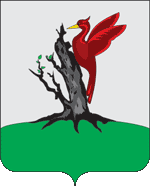 ТАТАРСТАН РЕСПУБЛИКАСЫАЛАБУГАШӘҺӘРСОВЕТЫ            РЕШЕНИЕ                              КАРАРN  
п/пИнициатор  
внесения   
предложенийДата    
внесенияАбзац,
пункт,
часть,
статьяТекст  
проектаТекстпредложенияТекст проекта
с учетом     
внесенного   
предложенияПримечание12345678